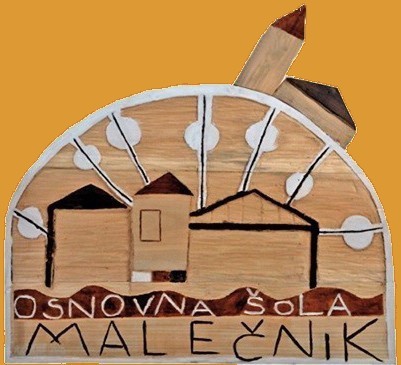 Spletna stran v pripraviKolektiv OŠ Malečnik